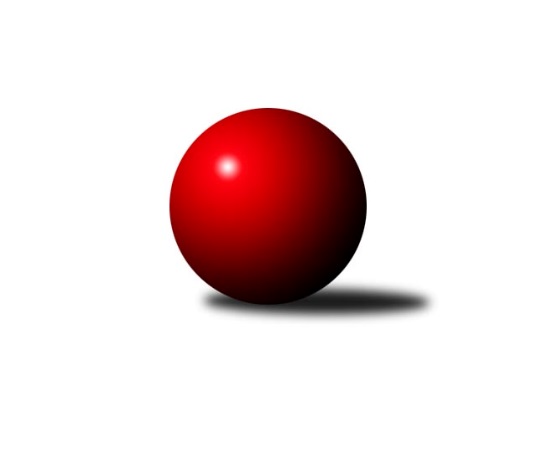 Č.11Ročník 2018/2019	29.4.2024 Východočeská divize 2018/2019Statistika 11. kolaTabulka družstev:		družstvo	záp	výh	rem	proh	skore	sety	průměr	body	plné	dorážka	chyby	1.	SKK Jičín B	11	10	0	1	126 : 50 	(69.0 : 53.0)	2688	20	1814	874	27.1	2.	TJ Červený Kostelec B	10	7	1	2	96 : 64 	(60.0 : 46.0)	2644	15	1808	835	30.1	3.	TJ Dvůr Králové n. L.	11	6	1	4	103 : 73 	(62.0 : 54.0)	2639	13	1807	832	32.7	4.	Spartak Rokytnice n. J. B	11	6	1	4	97 : 79 	(41.0 : 61.0)	2588	13	1782	807	32.5	5.	KK Vysoké Mýto	11	6	0	5	102 : 74 	(73.5 : 30.5)	2654	12	1801	853	24.8	6.	TJ Nová Paka	11	6	0	5	95 : 81 	(41.0 : 44.0)	2599	12	1784	815	35.8	7.	KK Dobruška	11	5	2	4	92 : 84 	(62.0 : 60.0)	2606	12	1789	817	27.9	8.	SK Solnice	11	6	0	5	89 : 87 	(43.5 : 41.5)	2622	12	1769	853	28.6	9.	TJ Start Rychnov n. Kn. B	11	5	1	5	92 : 84 	(50.0 : 34.0)	2604	11	1784	820	31.4	10.	KK Zálabák Smiřice	11	4	1	6	68 : 108 	(52.0 : 60.0)	2601	9	1789	812	34.5	11.	SKK České Meziříčí	11	3	1	7	60 : 116 	(50.0 : 82.0)	2575	7	1775	800	31.8	12.	TJ Lokomotiva Trutnov B	11	3	0	8	74 : 102 	(35.5 : 46.5)	2647	6	1818	829	35.8	13.	SKK Třebechovice p. O.	11	2	2	7	65 : 111 	(49.0 : 69.0)	2507	6	1734	773	39.1	14.	TJ Jiskra Hylváty	10	1	2	7	57 : 103 	(46.5 : 53.5)	2606	4	1785	821	36.5Tabulka doma:		družstvo	záp	výh	rem	proh	skore	sety	průměr	body	maximum	minimum	1.	KK Vysoké Mýto	5	5	0	0	72 : 8 	(53.0 : 7.0)	2798	10	2860	2697	2.	TJ Start Rychnov n. Kn. B	5	5	0	0	63 : 17 	(29.0 : 11.0)	2805	10	2880	2722	3.	Spartak Rokytnice n. J. B	5	5	0	0	62 : 18 	(18.0 : 12.0)	2780	10	2875	2699	4.	SKK Jičín B	5	5	0	0	60 : 20 	(37.0 : 23.0)	2696	10	2757	2649	5.	SK Solnice	5	4	0	1	49 : 31 	(29.0 : 13.0)	2547	8	2635	2456	6.	KK Dobruška	6	4	0	2	56 : 40 	(40.5 : 31.5)	2809	8	2883	2768	7.	TJ Dvůr Králové n. L.	6	3	1	2	58 : 38 	(34.5 : 21.5)	2641	7	2690	2596	8.	TJ Červený Kostelec B	5	3	1	1	46 : 34 	(32.5 : 23.5)	2622	7	2650	2593	9.	SKK České Meziříčí	6	3	1	2	49 : 47 	(35.0 : 37.0)	2658	7	2729	2586	10.	TJ Nová Paka	6	3	0	3	58 : 38 	(23.5 : 15.5)	2553	6	2618	2502	11.	KK Zálabák Smiřice	5	2	1	2	36 : 44 	(34.0 : 26.0)	2698	5	2788	2620	12.	SKK Třebechovice p. O.	6	2	1	3	43 : 53 	(30.0 : 36.0)	2515	5	2684	2408	13.	TJ Lokomotiva Trutnov B	6	2	0	4	46 : 50 	(18.5 : 13.5)	2614	4	2696	2593	14.	TJ Jiskra Hylváty	5	1	1	3	34 : 46 	(25.0 : 25.0)	2594	3	2638	2537Tabulka venku:		družstvo	záp	výh	rem	proh	skore	sety	průměr	body	maximum	minimum	1.	SKK Jičín B	6	5	0	1	66 : 30 	(32.0 : 30.0)	2687	10	2870	2546	2.	TJ Červený Kostelec B	5	4	0	1	50 : 30 	(27.5 : 22.5)	2648	8	2757	2547	3.	TJ Dvůr Králové n. L.	5	3	0	2	45 : 35 	(27.5 : 32.5)	2639	6	2741	2505	4.	TJ Nová Paka	5	3	0	2	37 : 43 	(17.5 : 28.5)	2609	6	2678	2483	5.	KK Dobruška	5	1	2	2	36 : 44 	(21.5 : 28.5)	2565	4	2698	2463	6.	SK Solnice	6	2	0	4	40 : 56 	(14.5 : 28.5)	2634	4	2805	2423	7.	KK Zálabák Smiřice	6	2	0	4	32 : 64 	(18.0 : 34.0)	2585	4	2658	2439	8.	Spartak Rokytnice n. J. B	6	1	1	4	35 : 61 	(23.0 : 49.0)	2557	3	2640	2466	9.	TJ Lokomotiva Trutnov B	5	1	0	4	28 : 52 	(17.0 : 33.0)	2654	2	2753	2561	10.	KK Vysoké Mýto	6	1	0	5	30 : 66 	(20.5 : 23.5)	2630	2	2720	2442	11.	TJ Jiskra Hylváty	5	0	1	4	23 : 57 	(21.5 : 28.5)	2608	1	2686	2570	12.	SKK Třebechovice p. O.	5	0	1	4	22 : 58 	(19.0 : 33.0)	2506	1	2623	2363	13.	TJ Start Rychnov n. Kn. B	6	0	1	5	29 : 67 	(21.0 : 23.0)	2571	1	2651	2445	14.	SKK České Meziříčí	5	0	0	5	11 : 69 	(15.0 : 45.0)	2558	0	2689	2450Tabulka podzimní části:		družstvo	záp	výh	rem	proh	skore	sety	průměr	body	doma	venku	1.	SKK Jičín B	11	10	0	1	126 : 50 	(69.0 : 53.0)	2688	20 	5 	0 	0 	5 	0 	1	2.	TJ Červený Kostelec B	10	7	1	2	96 : 64 	(60.0 : 46.0)	2644	15 	3 	1 	1 	4 	0 	1	3.	TJ Dvůr Králové n. L.	11	6	1	4	103 : 73 	(62.0 : 54.0)	2639	13 	3 	1 	2 	3 	0 	2	4.	Spartak Rokytnice n. J. B	11	6	1	4	97 : 79 	(41.0 : 61.0)	2588	13 	5 	0 	0 	1 	1 	4	5.	KK Vysoké Mýto	11	6	0	5	102 : 74 	(73.5 : 30.5)	2654	12 	5 	0 	0 	1 	0 	5	6.	TJ Nová Paka	11	6	0	5	95 : 81 	(41.0 : 44.0)	2599	12 	3 	0 	3 	3 	0 	2	7.	KK Dobruška	11	5	2	4	92 : 84 	(62.0 : 60.0)	2606	12 	4 	0 	2 	1 	2 	2	8.	SK Solnice	11	6	0	5	89 : 87 	(43.5 : 41.5)	2622	12 	4 	0 	1 	2 	0 	4	9.	TJ Start Rychnov n. Kn. B	11	5	1	5	92 : 84 	(50.0 : 34.0)	2604	11 	5 	0 	0 	0 	1 	5	10.	KK Zálabák Smiřice	11	4	1	6	68 : 108 	(52.0 : 60.0)	2601	9 	2 	1 	2 	2 	0 	4	11.	SKK České Meziříčí	11	3	1	7	60 : 116 	(50.0 : 82.0)	2575	7 	3 	1 	2 	0 	0 	5	12.	TJ Lokomotiva Trutnov B	11	3	0	8	74 : 102 	(35.5 : 46.5)	2647	6 	2 	0 	4 	1 	0 	4	13.	SKK Třebechovice p. O.	11	2	2	7	65 : 111 	(49.0 : 69.0)	2507	6 	2 	1 	3 	0 	1 	4	14.	TJ Jiskra Hylváty	10	1	2	7	57 : 103 	(46.5 : 53.5)	2606	4 	1 	1 	3 	0 	1 	4Tabulka jarní části:		družstvo	záp	výh	rem	proh	skore	sety	průměr	body	doma	venku	1.	TJ Lokomotiva Trutnov B	0	0	0	0	0 : 0 	(0.0 : 0.0)	0	0 	0 	0 	0 	0 	0 	0 	2.	TJ Start Rychnov n. Kn. B	0	0	0	0	0 : 0 	(0.0 : 0.0)	0	0 	0 	0 	0 	0 	0 	0 	3.	SKK České Meziříčí	0	0	0	0	0 : 0 	(0.0 : 0.0)	0	0 	0 	0 	0 	0 	0 	0 	4.	TJ Jiskra Hylváty	0	0	0	0	0 : 0 	(0.0 : 0.0)	0	0 	0 	0 	0 	0 	0 	0 	5.	Spartak Rokytnice n. J. B	0	0	0	0	0 : 0 	(0.0 : 0.0)	0	0 	0 	0 	0 	0 	0 	0 	6.	SK Solnice	0	0	0	0	0 : 0 	(0.0 : 0.0)	0	0 	0 	0 	0 	0 	0 	0 	7.	SKK Třebechovice p. O.	0	0	0	0	0 : 0 	(0.0 : 0.0)	0	0 	0 	0 	0 	0 	0 	0 	8.	KK Vysoké Mýto	0	0	0	0	0 : 0 	(0.0 : 0.0)	0	0 	0 	0 	0 	0 	0 	0 	9.	KK Dobruška	0	0	0	0	0 : 0 	(0.0 : 0.0)	0	0 	0 	0 	0 	0 	0 	0 	10.	TJ Červený Kostelec B	0	0	0	0	0 : 0 	(0.0 : 0.0)	0	0 	0 	0 	0 	0 	0 	0 	11.	TJ Dvůr Králové n. L.	0	0	0	0	0 : 0 	(0.0 : 0.0)	0	0 	0 	0 	0 	0 	0 	0 	12.	KK Zálabák Smiřice	0	0	0	0	0 : 0 	(0.0 : 0.0)	0	0 	0 	0 	0 	0 	0 	0 	13.	TJ Nová Paka	0	0	0	0	0 : 0 	(0.0 : 0.0)	0	0 	0 	0 	0 	0 	0 	0 	14.	SKK Jičín B	0	0	0	0	0 : 0 	(0.0 : 0.0)	0	0 	0 	0 	0 	0 	0 	0 Zisk bodů pro družstvo:		jméno hráče	družstvo	body	zápasy	v %	dílčí body	sety	v %	1.	Daniel Balcar 	TJ Červený Kostelec B 	18	/	10	(90%)		/		(%)	2.	Tomáš Pavlata 	SKK Jičín B 	18	/	10	(90%)		/		(%)	3.	Jan Ringel 	SKK Jičín B 	18	/	11	(82%)		/		(%)	4.	Jan Šmidrkal 	TJ Nová Paka  	18	/	11	(82%)		/		(%)	5.	Michal Kala 	TJ Start Rychnov n. Kn. B 	17	/	11	(77%)		/		(%)	6.	Dalibor Chráska 	TJ Červený Kostelec B 	16	/	9	(89%)		/		(%)	7.	Rudolf Stejskal 	SK Solnice  	16	/	11	(73%)		/		(%)	8.	Oldřich Motyčka 	SKK Třebechovice p. O. 	16	/	11	(73%)		/		(%)	9.	Lukáš Blažej 	TJ Dvůr Králové n. L.  	16	/	11	(73%)		/		(%)	10.	Vladimír Řehák 	SKK Jičín B 	15	/	10	(75%)		/		(%)	11.	Robert Petera 	SKK Třebechovice p. O. 	15	/	11	(68%)		/		(%)	12.	Jan Brouček 	SKK České Meziříčí  	15	/	11	(68%)		/		(%)	13.	Jiří Kout 	TJ Nová Paka  	15	/	11	(68%)		/		(%)	14.	Jan Janeček 	TJ Dvůr Králové n. L.  	14	/	8	(88%)		/		(%)	15.	Tomáš Pražák 	TJ Jiskra Hylváty 	14	/	9	(78%)		/		(%)	16.	David Hanzlíček 	KK Zálabák Smiřice  	14	/	10	(70%)		/		(%)	17.	Jakub Stejskal 	Spartak Rokytnice n. J. B 	14	/	10	(70%)		/		(%)	18.	Jiří Bajer 	TJ Nová Paka  	14	/	11	(64%)		/		(%)	19.	Martin Prošvic 	KK Vysoké Mýto  	14	/	11	(64%)		/		(%)	20.	Dalibor Ksandr 	TJ Start Rychnov n. Kn. B 	14	/	11	(64%)		/		(%)	21.	Tomáš Kyndl 	KK Vysoké Mýto  	14	/	11	(64%)		/		(%)	22.	Václav Kašpar 	KK Vysoké Mýto  	14	/	11	(64%)		/		(%)	23.	Jiří Slavík 	KK Dobruška  	14	/	11	(64%)		/		(%)	24.	Roman Václavek 	KK Dobruška  	14	/	11	(64%)		/		(%)	25.	Jaroslav Jeníček 	TJ Lokomotiva Trutnov B 	14	/	11	(64%)		/		(%)	26.	Miloš Veigl 	TJ Lokomotiva Trutnov B 	13	/	10	(65%)		/		(%)	27.	Martin Čihák 	TJ Start Rychnov n. Kn. B 	13	/	10	(65%)		/		(%)	28.	Milan Vencl 	TJ Jiskra Hylváty 	13	/	10	(65%)		/		(%)	29.	Milan Ringel 	SKK Jičín B 	12	/	8	(75%)		/		(%)	30.	Luděk Horák 	TJ Dvůr Králové n. L.  	12	/	9	(67%)		/		(%)	31.	Miroslav Cupal 	KK Zálabák Smiřice  	12	/	10	(60%)		/		(%)	32.	Petr Bartoš 	KK Vysoké Mýto  	12	/	10	(60%)		/		(%)	33.	Pavel Píč 	SK Solnice  	12	/	10	(60%)		/		(%)	34.	Jaromír Erlebach 	TJ Nová Paka  	12	/	10	(60%)		/		(%)	35.	Jaroslav Stráník 	KK Vysoké Mýto  	12	/	11	(55%)		/		(%)	36.	František Černý 	SKK Jičín B 	12	/	11	(55%)		/		(%)	37.	Josef Kupka 	KK Dobruška  	12	/	11	(55%)		/		(%)	38.	Petr Janeček 	TJ Dvůr Králové n. L.  	12	/	11	(55%)		/		(%)	39.	Daniel Stráník 	KK Vysoké Mýto  	12	/	11	(55%)		/		(%)	40.	Milan Hrubý 	SK Solnice  	11	/	11	(50%)		/		(%)	41.	Petr Mařas 	Spartak Rokytnice n. J. B 	10	/	7	(71%)		/		(%)	42.	Petr Linhart 	TJ Červený Kostelec B 	10	/	8	(63%)		/		(%)	43.	Jiří Mochan 	KK Zálabák Smiřice  	10	/	9	(56%)		/		(%)	44.	Martin Děkan 	KK Dobruška  	10	/	9	(56%)		/		(%)	45.	Michal Balcar 	KK Dobruška  	10	/	10	(50%)		/		(%)	46.	Luděk Moravec 	SKK Třebechovice p. O. 	10	/	10	(50%)		/		(%)	47.	Martin Nosek 	SK Solnice  	10	/	11	(45%)		/		(%)	48.	Josef Dvořák 	SKK Třebechovice p. O. 	10	/	11	(45%)		/		(%)	49.	Jan Volf 	Spartak Rokytnice n. J. B 	9	/	8	(56%)		/		(%)	50.	Bohumil Kuřina 	Spartak Rokytnice n. J. B 	8	/	4	(100%)		/		(%)	51.	Matěj Stančík 	TJ Start Rychnov n. Kn. B 	8	/	7	(57%)		/		(%)	52.	Ladislav Zívr 	TJ Dvůr Králové n. L.  	8	/	7	(57%)		/		(%)	53.	David Chaloupka 	TJ Lokomotiva Trutnov B 	8	/	7	(57%)		/		(%)	54.	Pavel Hanout 	Spartak Rokytnice n. J. B 	8	/	7	(57%)		/		(%)	55.	Jakub Wenzel 	TJ Červený Kostelec B 	8	/	8	(50%)		/		(%)	56.	Karel Řehák 	TJ Jiskra Hylváty 	8	/	8	(50%)		/		(%)	57.	Kamil Vošvrda 	SKK České Meziříčí  	8	/	8	(50%)		/		(%)	58.	Dobroslav Lánský 	TJ Nová Paka  	8	/	9	(44%)		/		(%)	59.	Michal Janeček 	KK Zálabák Smiřice  	8	/	9	(44%)		/		(%)	60.	Luboš Kolařík 	SKK Jičín B 	8	/	9	(44%)		/		(%)	61.	Petr Gálus 	TJ Start Rychnov n. Kn. B 	8	/	10	(40%)		/		(%)	62.	Jan Králíček 	KK Dobruška  	8	/	11	(36%)		/		(%)	63.	Monika Horová 	TJ Dvůr Králové n. L.  	7	/	8	(44%)		/		(%)	64.	Jiří Červinka 	TJ Dvůr Králové n. L.  	6	/	7	(43%)		/		(%)	65.	David Štěpán 	SKK České Meziříčí  	6	/	8	(38%)		/		(%)	66.	Petr Brouček 	SKK České Meziříčí  	6	/	8	(38%)		/		(%)	67.	Karel Kratochvíl 	TJ Lokomotiva Trutnov B 	6	/	8	(38%)		/		(%)	68.	Jindřich Kašpar 	TJ Červený Kostelec B 	6	/	9	(33%)		/		(%)	69.	Jaroslav Jusko 	TJ Lokomotiva Trutnov B 	6	/	9	(33%)		/		(%)	70.	Václav Balous 	SK Solnice  	6	/	10	(30%)		/		(%)	71.	Martin Ivan 	KK Zálabák Smiřice  	6	/	11	(27%)		/		(%)	72.	Zdeněk Babka 	TJ Lokomotiva Trutnov B 	5	/	7	(36%)		/		(%)	73.	Jakub Stejskal 	TJ Jiskra Hylváty 	4	/	2	(100%)		/		(%)	74.	Zdeněk Tobiška 	SK Solnice  	4	/	4	(50%)		/		(%)	75.	Aleš Kotek 	TJ Lokomotiva Trutnov B 	4	/	4	(50%)		/		(%)	76.	Milan Januška 	TJ Jiskra Hylváty 	4	/	5	(40%)		/		(%)	77.	Josef Prokopec 	TJ Lokomotiva Trutnov B 	4	/	5	(40%)		/		(%)	78.	Ladislav Mikolášek 	Spartak Rokytnice n. J. B 	4	/	5	(40%)		/		(%)	79.	Vojtěch Kazda 	TJ Nová Paka  	4	/	5	(40%)		/		(%)	80.	Vladimír Doubek 	Spartak Rokytnice n. J. B 	4	/	6	(33%)		/		(%)	81.	Jiří Hanuš 	SKK Třebechovice p. O. 	4	/	7	(29%)		/		(%)	82.	Tomáš Kincl 	TJ Červený Kostelec B 	4	/	8	(25%)		/		(%)	83.	Tomáš Skala 	TJ Jiskra Hylváty 	4	/	9	(22%)		/		(%)	84.	Ladislav Lorenc 	SKK České Meziříčí  	4	/	9	(22%)		/		(%)	85.	Jiří Pácha 	TJ Start Rychnov n. Kn. B 	4	/	10	(20%)		/		(%)	86.	Milan Vošvrda 	SKK České Meziříčí  	3	/	10	(15%)		/		(%)	87.	Jiří Bek 	SKK Třebechovice p. O. 	2	/	1	(100%)		/		(%)	88.	Ilona Sýkorová 	TJ Start Rychnov n. Kn. B 	2	/	1	(100%)		/		(%)	89.	Jiří Bartoníček 	SK Solnice  	2	/	1	(100%)		/		(%)	90.	Václav Buřil 	TJ Start Rychnov n. Kn. B 	2	/	1	(100%)		/		(%)	91.	Petr Janouch 	Spartak Rokytnice n. J. B 	2	/	1	(100%)		/		(%)	92.	Radek Novák 	Spartak Rokytnice n. J. B 	2	/	1	(100%)		/		(%)	93.	Petr Kotek 	TJ Lokomotiva Trutnov B 	2	/	1	(100%)		/		(%)	94.	Petr John 	TJ Jiskra Hylváty 	2	/	2	(50%)		/		(%)	95.	Ladislav Jedlička 	TJ Jiskra Hylváty 	2	/	2	(50%)		/		(%)	96.	Zdeněk Kaplan 	TJ Jiskra Hylváty 	2	/	2	(50%)		/		(%)	97.	Vladimír Sonnevend 	SK Solnice  	2	/	3	(33%)		/		(%)	98.	Martin Kozel st.	SK Solnice  	2	/	3	(33%)		/		(%)	99.	Tomáš Cvrček 	Spartak Rokytnice n. J. B 	2	/	3	(33%)		/		(%)	100.	Roman Stříbrný 	Spartak Rokytnice n. J. B 	2	/	5	(20%)		/		(%)	101.	Jan Mařas 	Spartak Rokytnice n. J. B 	2	/	6	(17%)		/		(%)	102.	Michal Vlček 	TJ Červený Kostelec B 	2	/	8	(13%)		/		(%)	103.	Radek Urgela 	KK Zálabák Smiřice  	2	/	8	(13%)		/		(%)	104.	Jindřich Brouček 	SKK České Meziříčí  	2	/	10	(10%)		/		(%)	105.	Vladimír Gütler 	KK Dobruška  	0	/	1	(0%)		/		(%)	106.	 	 	0	/	1	(0%)		/		(%)	107.	Miroslav Šulc 	TJ Dvůr Králové n. L.  	0	/	1	(0%)		/		(%)	108.	Vladimír Pavlata 	SKK Jičín B 	0	/	1	(0%)		/		(%)	109.	Zdeněk Mařák 	SKK Třebechovice p. O. 	0	/	1	(0%)		/		(%)	110.	Petr Kosejk 	SK Solnice  	0	/	1	(0%)		/		(%)	111.	Jiří Frinta 	KK Dobruška  	0	/	1	(0%)		/		(%)	112.	Josef Ledajaks 	KK Vysoké Mýto  	0	/	1	(0%)		/		(%)	113.	Tereza Morávková 	SK Solnice  	0	/	1	(0%)		/		(%)	114.	Jiří Rejl 	TJ Dvůr Králové n. L.  	0	/	1	(0%)		/		(%)	115.	Lubomír Šípek 	TJ Start Rychnov n. Kn. B 	0	/	1	(0%)		/		(%)	116.	Lukáš Fanc 	KK Dobruška  	0	/	1	(0%)		/		(%)	117.	Matěj Mach 	TJ Jiskra Hylváty 	0	/	2	(0%)		/		(%)	118.	Daniel Rais 	TJ Start Rychnov n. Kn. B 	0	/	2	(0%)		/		(%)	119.	Oldřich Krsek 	TJ Start Rychnov n. Kn. B 	0	/	2	(0%)		/		(%)	120.	Martin Mazáček 	SKK Jičín B 	0	/	2	(0%)		/		(%)	121.	Petr Březina 	SKK Třebechovice p. O. 	0	/	3	(0%)		/		(%)	122.	Zdeněk Zahálka 	SKK Třebechovice p. O. 	0	/	4	(0%)		/		(%)	123.	Jaroslav Salaba 	SKK Třebechovice p. O. 	0	/	4	(0%)		/		(%)	124.	Jiří Vokřál 	KK Zálabák Smiřice  	0	/	6	(0%)		/		(%)	125.	Erik Folta 	TJ Nová Paka  	0	/	7	(0%)		/		(%)	126.	Ladislav Kolář 	TJ Jiskra Hylváty 	0	/	7	(0%)		/		(%)Průměry na kuželnách:		kuželna	průměr	plné	dorážka	chyby	výkon na hráče	1.	Dobruška, 1-2	2781	1863	917	23.1	(463.5)	2.	Rokytnice, 1-2	2740	1848	891	27.2	(456.8)	3.	Rychnov nad Kněžnou, 1-4	2717	1850	867	36.0	(452.9)	4.	Smiřice, 1-2	2689	1850	838	36.8	(448.3)	5.	Vysoké Mýto, 1-2	2658	1785	872	23.8	(443.0)	6.	České Meziříčí, 1-2	2649	1798	850	28.3	(441.5)	7.	SKK Jičín, 1-4	2644	1805	839	33.0	(440.8)	8.	Trutnov, 1-4	2632	1807	824	37.0	(438.7)	9.	Dvůr Králové, 1-2	2614	1799	814	35.7	(435.7)	10.	Hylváty, 1-2	2605	1770	834	29.3	(434.2)	11.	Č. Kostelec, 1-2	2604	1782	822	32.0	(434.1)	12.	Nová Paka, 1-2	2529	1745	784	38.5	(421.7)	13.	Třebechovice, 1-2	2516	1738	777	32.8	(419.4)	14.	Solnice, 1-2	2502	1730	771	34.5	(417.1)Nejlepší výkony na kuželnách:Dobruška, 1-2KK Dobruška 	2883	3. kolo	Jiří Slavík 	KK Dobruška 	518	8. koloSKK Jičín B	2870	8. kolo	Michal Balcar 	KK Dobruška 	511	3. koloKK Dobruška 	2836	8. kolo	Jan Ringel 	SKK Jičín B	511	8. koloSK Solnice 	2805	10. kolo	Jiří Slavík 	KK Dobruška 	508	6. koloKK Dobruška 	2802	1. kolo	Jiří Slavík 	KK Dobruška 	505	5. koloKK Dobruška 	2793	5. kolo	Jiří Slavík 	KK Dobruška 	502	3. koloKK Dobruška 	2773	6. kolo	Josef Kupka 	KK Dobruška 	499	5. koloKK Dobruška 	2768	10. kolo	Josef Kupka 	KK Dobruška 	497	1. koloTJ Lokomotiva Trutnov B	2750	3. kolo	Roman Václavek 	KK Dobruška 	496	8. koloKK Vysoké Mýto 	2720	1. kolo	František Černý 	SKK Jičín B	495	8. koloRokytnice, 1-2Spartak Rokytnice n. J. B	2875	11. kolo	Bohumil Kuřina 	Spartak Rokytnice n. J. B	501	9. koloSpartak Rokytnice n. J. B	2816	9. kolo	Petr Linhart 	TJ Červený Kostelec B	500	2. koloSpartak Rokytnice n. J. B	2773	2. kolo	Miloš Veigl 	TJ Lokomotiva Trutnov B	493	11. koloTJ Lokomotiva Trutnov B	2753	11. kolo	Jaroslav Jeníček 	TJ Lokomotiva Trutnov B	493	11. koloSpartak Rokytnice n. J. B	2736	4. kolo	Jan Volf 	Spartak Rokytnice n. J. B	493	11. koloTJ Červený Kostelec B	2730	2. kolo	Petr Mařas 	Spartak Rokytnice n. J. B	492	2. koloKK Vysoké Mýto 	2707	9. kolo	Jan Mařas 	Spartak Rokytnice n. J. B	491	11. koloSpartak Rokytnice n. J. B	2699	6. kolo	Petr Mařas 	Spartak Rokytnice n. J. B	488	9. koloTJ Nová Paka 	2665	4. kolo	Petr Gálus 	TJ Start Rychnov n. Kn. B	483	6. koloTJ Start Rychnov n. Kn. B	2651	6. kolo	Jan Volf 	Spartak Rokytnice n. J. B	482	2. koloRychnov nad Kněžnou, 1-4TJ Start Rychnov n. Kn. B	2880	5. kolo	Martin Čihák 	TJ Start Rychnov n. Kn. B	541	5. koloTJ Start Rychnov n. Kn. B	2830	7. kolo	Martin Čihák 	TJ Start Rychnov n. Kn. B	533	7. koloTJ Start Rychnov n. Kn. B	2825	9. kolo	Martin Čihák 	TJ Start Rychnov n. Kn. B	517	9. koloTJ Start Rychnov n. Kn. B	2766	2. kolo	Martin Čihák 	TJ Start Rychnov n. Kn. B	514	2. koloTJ Start Rychnov n. Kn. B	2722	11. kolo	Miloš Veigl 	TJ Lokomotiva Trutnov B	508	9. koloKK Dobruška 	2698	11. kolo	Dalibor Ksandr 	TJ Start Rychnov n. Kn. B	506	5. koloKK Zálabák Smiřice 	2658	5. kolo	Martin Čihák 	TJ Start Rychnov n. Kn. B	505	11. koloTJ Lokomotiva Trutnov B	2626	9. kolo	Michal Kala 	TJ Start Rychnov n. Kn. B	501	5. koloKK Vysoké Mýto 	2623	7. kolo	Jiří Bajer 	TJ Nová Paka 	499	2. koloTJ Nová Paka 	2546	2. kolo	Matěj Stančík 	TJ Start Rychnov n. Kn. B	496	7. koloSmiřice, 1-2KK Zálabák Smiřice 	2788	4. kolo	Michal Janeček 	KK Zálabák Smiřice 	501	4. koloSKK Jičín B	2745	2. kolo	Lukáš Blažej 	TJ Dvůr Králové n. L. 	500	11. koloTJ Dvůr Králové n. L. 	2741	11. kolo	Martin Kozel st.	SK Solnice 	492	4. koloKK Zálabák Smiřice 	2730	11. kolo	Luboš Kolařík 	SKK Jičín B	489	2. koloKK Zálabák Smiřice 	2697	2. kolo	David Hanzlíček 	KK Zálabák Smiřice 	487	11. koloSK Solnice 	2660	4. kolo	Robert Petera 	SKK Třebechovice p. O.	483	9. koloKK Zálabák Smiřice 	2656	9. kolo	Jiří Vokřál 	KK Zálabák Smiřice 	481	11. koloSpartak Rokytnice n. J. B	2637	7. kolo	David Hanzlíček 	KK Zálabák Smiřice 	480	2. koloSKK Třebechovice p. O.	2623	9. kolo	Ladislav Mikolášek 	Spartak Rokytnice n. J. B	479	7. koloKK Zálabák Smiřice 	2620	7. kolo	Tomáš Pavlata 	SKK Jičín B	477	2. koloVysoké Mýto, 1-2KK Vysoké Mýto 	2860	11. kolo	Martin Prošvic 	KK Vysoké Mýto 	530	6. koloKK Vysoké Mýto 	2840	6. kolo	Martin Prošvic 	KK Vysoké Mýto 	523	2. koloKK Vysoké Mýto 	2820	4. kolo	Václav Kašpar 	KK Vysoké Mýto 	516	11. koloKK Vysoké Mýto 	2771	2. kolo	Martin Prošvic 	KK Vysoké Mýto 	506	11. koloKK Vysoké Mýto 	2697	8. kolo	Václav Kašpar 	KK Vysoké Mýto 	494	4. koloSK Solnice 	2643	6. kolo	Pavel Píč 	SK Solnice 	490	6. koloSKK Jičín B	2546	4. kolo	Petr Bartoš 	KK Vysoké Mýto 	490	6. koloSKK České Meziříčí 	2528	2. kolo	Tomáš Kyndl 	KK Vysoké Mýto 	488	11. koloKK Zálabák Smiřice 	2514	8. kolo	Václav Kašpar 	KK Vysoké Mýto 	484	8. koloSKK Třebechovice p. O.	2363	11. kolo	Tomáš Kyndl 	KK Vysoké Mýto 	483	4. koloČeské Meziříčí, 1-2TJ Červený Kostelec B	2757	8. kolo	Jan Brouček 	SKK České Meziříčí 	490	7. koloSKK České Meziříčí 	2729	1. kolo	Michal Vlček 	TJ Červený Kostelec B	485	8. koloSKK České Meziříčí 	2707	5. kolo	David Štěpán 	SKK České Meziříčí 	481	1. koloTJ Nová Paka 	2678	10. kolo	Daniel Balcar 	TJ Červený Kostelec B	479	8. koloSKK České Meziříčí 	2674	10. kolo	Jan Brouček 	SKK České Meziříčí 	478	10. koloSKK České Meziříčí 	2640	7. kolo	Petr Mařas 	Spartak Rokytnice n. J. B	477	1. koloSpartak Rokytnice n. J. B	2640	1. kolo	Jan Brouček 	SKK České Meziříčí 	473	5. koloTJ Dvůr Králové n. L. 	2623	5. kolo	Ladislav Lorenc 	SKK České Meziříčí 	472	5. koloSKK České Meziříčí 	2610	8. kolo	Jindřich Kašpar 	TJ Červený Kostelec B	471	8. koloSKK České Meziříčí 	2586	3. kolo	Petr Brouček 	SKK České Meziříčí 	469	1. koloSKK Jičín, 1-4SKK Jičín B	2757	7. kolo	František Černý 	SKK Jičín B	510	9. koloSKK Jičín B	2707	11. kolo	Tomáš Pavlata 	SKK Jičín B	507	7. koloSKK Jičín B	2706	9. kolo	Petr Janeček 	TJ Dvůr Králové n. L. 	500	7. koloTJ Dvůr Králové n. L. 	2698	7. kolo	Tomáš Pražák 	TJ Jiskra Hylváty	489	11. koloSKK Jičín B	2662	3. kolo	Dalibor Ksandr 	TJ Start Rychnov n. Kn. B	484	1. koloSKK Jičín B	2649	1. kolo	Jan Ringel 	SKK Jičín B	481	7. koloTJ Jiskra Hylváty	2617	11. kolo	Luboš Kolařík 	SKK Jičín B	480	7. koloTJ Start Rychnov n. Kn. B	2551	1. kolo	Lukáš Blažej 	TJ Dvůr Králové n. L. 	473	7. koloSKK České Meziříčí 	2549	9. kolo	Jan Ringel 	SKK Jičín B	468	9. koloSpartak Rokytnice n. J. B	2549	3. kolo	Tomáš Pavlata 	SKK Jičín B	468	3. koloTrutnov, 1-4SKK Jičín B	2772	6. kolo	Miroslav Cupal 	KK Zálabák Smiřice 	498	10. koloSK Solnice 	2711	8. kolo	Rudolf Stejskal 	SK Solnice 	495	8. koloTJ Lokomotiva Trutnov B	2696	4. kolo	Milan Ringel 	SKK Jičín B	492	6. koloKK Zálabák Smiřice 	2635	10. kolo	Miloš Veigl 	TJ Lokomotiva Trutnov B	472	8. koloTJ Dvůr Králové n. L. 	2626	2. kolo	Luboš Kolařík 	SKK Jičín B	471	6. koloTJ Lokomotiva Trutnov B	2609	1. kolo	Miloš Veigl 	TJ Lokomotiva Trutnov B	471	6. koloTJ Lokomotiva Trutnov B	2597	8. kolo	Jaroslav Jeníček 	TJ Lokomotiva Trutnov B	469	1. koloTJ Lokomotiva Trutnov B	2595	2. kolo	Jan Janeček 	TJ Dvůr Králové n. L. 	468	2. koloTJ Lokomotiva Trutnov B	2593	10. kolo	Zdeněk Babka 	TJ Lokomotiva Trutnov B	468	4. koloTJ Lokomotiva Trutnov B	2593	6. kolo	Pavel Píč 	SK Solnice 	465	8. koloDvůr Králové, 1-2TJ Dvůr Králové n. L. 	2690	10. kolo	Jaromír Erlebach 	TJ Nová Paka 	477	8. koloTJ Nová Paka 	2671	8. kolo	Luděk Horák 	TJ Dvůr Králové n. L. 	473	1. koloTJ Dvůr Králové n. L. 	2671	1. kolo	Daniel Balcar 	TJ Červený Kostelec B	468	6. koloTJ Dvůr Králové n. L. 	2646	8. kolo	Luděk Horák 	TJ Dvůr Králové n. L. 	468	8. koloTJ Dvůr Králové n. L. 	2642	3. kolo	Petr Janeček 	TJ Dvůr Králové n. L. 	464	3. koloTJ Červený Kostelec B	2636	6. kolo	Jan Janeček 	TJ Dvůr Králové n. L. 	464	10. koloTJ Start Rychnov n. Kn. B	2620	10. kolo	Robert Petera 	SKK Třebechovice p. O.	463	1. koloTJ Dvůr Králové n. L. 	2603	6. kolo	Jan Janeček 	TJ Dvůr Králové n. L. 	463	8. koloTJ Dvůr Králové n. L. 	2596	4. kolo	Lukáš Blažej 	TJ Dvůr Králové n. L. 	462	10. koloTJ Jiskra Hylváty	2586	3. kolo	Luděk Horák 	TJ Dvůr Králové n. L. 	460	6. koloHylváty, 1-2KK Vysoké Mýto 	2657	10. kolo	Dalibor Ksandr 	TJ Start Rychnov n. Kn. B	522	4. koloKK Zálabák Smiřice 	2655	6. kolo	Jakub Stejskal 	Spartak Rokytnice n. J. B	497	8. koloTJ Start Rychnov n. Kn. B	2647	4. kolo	Martin Ivan 	KK Zálabák Smiřice 	483	6. koloTJ Jiskra Hylváty	2638	4. kolo	Petr John 	TJ Jiskra Hylváty	483	4. koloTJ Jiskra Hylváty	2637	2. kolo	Tomáš Pražák 	TJ Jiskra Hylváty	482	4. koloTJ Jiskra Hylváty	2599	6. kolo	Tomáš Kyndl 	KK Vysoké Mýto 	478	10. koloSK Solnice 	2563	2. kolo	Milan Januška 	TJ Jiskra Hylváty	474	2. koloTJ Jiskra Hylváty	2560	10. kolo	David Hanzlíček 	KK Zálabák Smiřice 	461	6. koloSpartak Rokytnice n. J. B	2558	8. kolo	Tomáš Pražák 	TJ Jiskra Hylváty	461	8. koloTJ Jiskra Hylváty	2537	8. kolo	Ladislav Jedlička 	TJ Jiskra Hylváty	460	6. koloČ. Kostelec, 1-2TJ Červený Kostelec B	2650	1. kolo	Dalibor Chráska 	TJ Červený Kostelec B	487	5. koloTJ Červený Kostelec B	2635	3. kolo	David Hanzlíček 	KK Zálabák Smiřice 	481	1. koloTJ Červený Kostelec B	2632	5. kolo	Martin Prošvic 	KK Vysoké Mýto 	479	3. koloKK Vysoké Mýto 	2632	3. kolo	Petr Linhart 	TJ Červený Kostelec B	467	9. koloSKK Jičín B	2622	10. kolo	Dalibor Chráska 	TJ Červený Kostelec B	466	3. koloKK Zálabák Smiřice 	2609	1. kolo	Milan Ringel 	SKK Jičín B	466	10. koloTJ Červený Kostelec B	2600	7. kolo	Daniel Balcar 	TJ Červený Kostelec B	463	10. koloTJ Červený Kostelec B	2593	10. kolo	Tomáš Kincl 	TJ Červený Kostelec B	462	7. koloTJ Červený Kostelec B	2588	9. kolo	Jakub Wenzel 	TJ Červený Kostelec B	462	3. koloTJ Lokomotiva Trutnov B	2578	5. kolo	Dalibor Chráska 	TJ Červený Kostelec B	462	1. koloNová Paka, 1-2TJ Nová Paka 	2618	5. kolo	Josef Kupka 	KK Dobruška 	474	9. koloKK Dobruška 	2604	9. kolo	Jaromír Erlebach 	TJ Nová Paka 	467	7. koloTJ Nová Paka 	2595	9. kolo	Jaromír Erlebach 	TJ Nová Paka 	461	9. koloTJ Červený Kostelec B	2570	11. kolo	Jiří Bajer 	TJ Nová Paka 	458	1. koloTJ Nová Paka 	2562	3. kolo	Jan Králíček 	KK Dobruška 	457	9. koloTJ Lokomotiva Trutnov B	2561	7. kolo	Jan Šmidrkal 	TJ Nová Paka 	453	5. koloTJ Nová Paka 	2529	1. kolo	Jan Šmidrkal 	TJ Nová Paka 	452	7. koloTJ Nová Paka 	2514	11. kolo	Dalibor Chráska 	TJ Červený Kostelec B	449	11. koloTJ Nová Paka 	2502	7. kolo	Jiří Bajer 	TJ Nová Paka 	449	5. koloKK Vysoké Mýto 	2442	5. kolo	Jiří Bajer 	TJ Nová Paka 	448	11. koloTřebechovice, 1-2SKK Třebechovice p. O.	2684	10. kolo	Jiří Bek 	SKK Třebechovice p. O.	496	10. koloSKK Jičín B	2565	5. kolo	Jiří Bajer 	TJ Nová Paka 	470	6. koloTJ Červený Kostelec B	2547	4. kolo	Petr Linhart 	TJ Červený Kostelec B	465	4. koloSKK Třebechovice p. O.	2536	8. kolo	Robert Petera 	SKK Třebechovice p. O.	462	2. koloKK Dobruška 	2514	2. kolo	Robert Petera 	SKK Třebechovice p. O.	453	10. koloTJ Start Rychnov n. Kn. B	2509	8. kolo	Luděk Moravec 	SKK Třebechovice p. O.	452	10. koloSKK Třebechovice p. O.	2491	2. kolo	Milan Ringel 	SKK Jičín B	450	5. koloSpartak Rokytnice n. J. B	2489	10. kolo	Josef Kupka 	KK Dobruška 	450	2. koloSKK Třebechovice p. O.	2489	5. kolo	Petr Mařas 	Spartak Rokytnice n. J. B	444	10. koloTJ Nová Paka 	2483	6. kolo	Jiří Hanuš 	SKK Třebechovice p. O.	444	8. koloSolnice, 1-2SK Solnice 	2635	5. kolo	Milan Hrubý 	SK Solnice 	469	5. koloSK Solnice 	2586	11. kolo	Martin Kozel st.	SK Solnice 	456	7. koloSK Solnice 	2545	7. kolo	Oldřich Motyčka 	SKK Třebechovice p. O.	455	7. koloSK Solnice 	2515	3. kolo	Pavel Píč 	SK Solnice 	453	11. koloTJ Dvůr Králové n. L. 	2505	9. kolo	Jiří Bartoníček 	SK Solnice 	452	5. koloSpartak Rokytnice n. J. B	2466	5. kolo	Rudolf Stejskal 	SK Solnice 	450	9. koloSK Solnice 	2456	9. kolo	Václav Balous 	SK Solnice 	450	5. koloSKK České Meziříčí 	2450	11. kolo	Ladislav Zívr 	TJ Dvůr Králové n. L. 	449	9. koloTJ Start Rychnov n. Kn. B	2445	3. kolo	Rudolf Stejskal 	SK Solnice 	440	11. koloSKK Třebechovice p. O.	2424	7. kolo	Pavel Píč 	SK Solnice 	440	7. koloČetnost výsledků:	8.0 : 8.0	6x	6.0 : 10.0	10x	4.0 : 12.0	7x	3.0 : 13.0	1x	2.0 : 14.0	5x	16.0 : 0.0	5x	14.0 : 2.0	7x	13.0 : 3.0	5x	12.0 : 4.0	20x	11.0 : 5.0	2x	10.0 : 6.0	9x